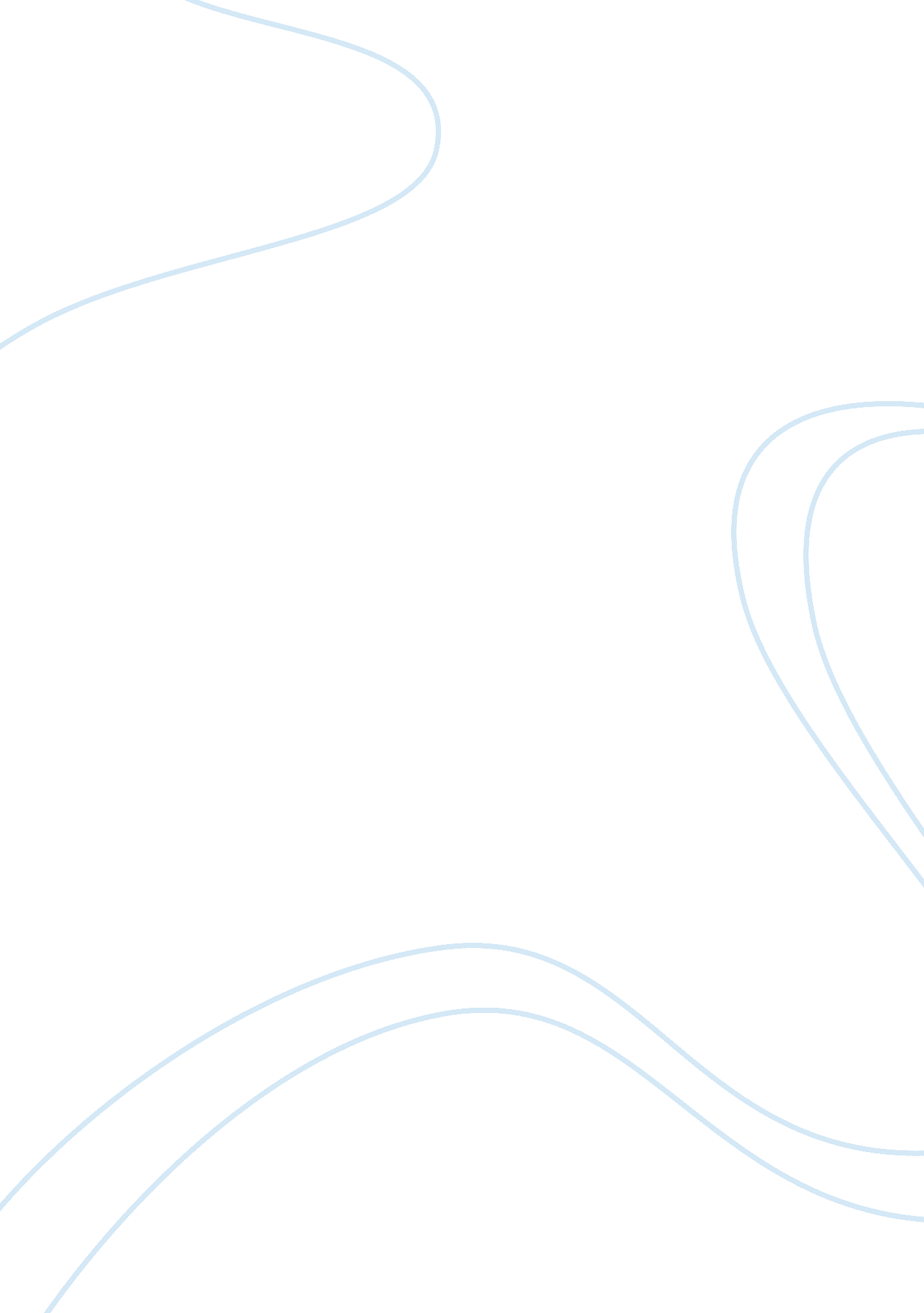 Commentary: ex situ aqueous mineral carbonationHealth & Medicine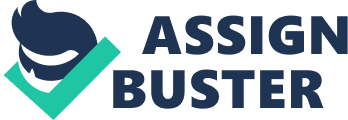 A commentary on Ex Situ Aqueous Mineral Carbonation 
by Gerdemann, S. J., O’Connor, W. K., Dahlin, D. C., Penner, L. R., and Rush, H. (2007). Environ. Sci. Technol. 41 , 2587–2593. doi: 10. 1021/es0619253 CO 2 conversion to calcium and magnesium carbonates has garnered considerable attention since it is a thermodynamically downhill pathway to safely and permanently sequester large quantities of CO 2 . This seminal work performed at The National Energy Technology Laboratory in Albany (NETL-Albany) reports the conversion of calcium- and magnesium-bearing silicate minerals, such as olivine [(Mg, Fe) 2 SiO 4 ], wollastonite (CaSiO 3 ), and serpentine [Mg 3 Si 2 O 5 (OH) 4 ], as they are reacted with CO 2 in an aqueous environment to form magnesium or calcium carbonates. This paper discusses various pretreatment methods of the starting materials, such as grinding or heat treatment of hydroxylated Mg silicates, to enhance the reaction kinetics. The effects of various chemical additives (e. g., NaCl and NaHCO 3 ), and reaction parameters, such as temperature, pressure, and reaction time, on the conversion are investigated. Feasibility assessments and energy and economic analyses of the direct carbonation of calcium- and magnesium-bearing minerals are presented. The key contributions of this study are the identification of the optimal conditions for the carbonation of olivine (185°C, P CO 2 = 15 0 atm , 1. 0M·NaCl + 0. 64M·NaHCO 3 ), wollastonite (100°C, P CO 2 = 4 0 atm , distilled water), and heat-treated serpentine (155°C, P CO 2 = 15 0 atm , 1. 0M·NaCl + 0. 64M·NaHCO 3 ). High extents of carbonation of 49. 5, 81. 8, and 73. 5% of olivine, wollastonite, and heat-treated serpentine, respectively, achieved within an hour of reacting with CO 2 in an aqueous environment are reported. The identification of the optimal reaction conditions to achieve the rapid conversion of calcium- and magnesium-bearing silicate minerals to carbonates has spurred a significant global scientific interest in mineral carbonation as a promising technology for CO 2 conversion and storage with the potential reuse of carbonates. In particular, this work has found unique relevance for ex situ and in situ carbon mineralization. In ex situ mineral carbonation, CO 2 is converted to carbonates in engineered processes where there is considerable control over the reaction conditions. In in situ mineral carbonation, CO 2 is injected into geological formations containing calcium- and magnesium-bearing minerals and rocks with the aim toward natural carbon mineralization over time. Predicting the fate of CO 2 injected into geological formations containing these rocks and minerals and developing chemical processes for converting CO 2 to carbonates require a fundamental understanding of the kinetics of mineral carbonation and the corresponding morphological changes in materials. Thus, more recent studies have focused on understanding the carbon mineralization behavior via direct carbonation ( Bonfils et al., 2012 ; Gadikota et al., 2014a ; Eikeland et al., 2015 ) and indirect carbonation, which involves the dissolution of minerals ( Park et al., 2003 ; Park and Fan, 2004 ; Hänchen et al., 2006 ; Prigiobbe et al., 2009 ; Gadikota et al., 2014b ), formation of carbonates ( Ferrini et al., 2009 ; Saldi et al., 2009 , 2012 ; Cheng and Li, 2010 ; Bénézeth et al., 2011 ; Zhao et al., 2013 ; Fricker and Park, 2014 ; Swanson et al., 2014 ), and the corresponding morphological changes in materials ( Hövelmann et al., 2012 ; Olsson et al., 2012 ; Gadikota et al., 2014a ). The effects of sodium and ammonium salts and Si-, Mg-, and Ca-targeting chelating agents on enhancing mineral carbonation behavior has been investigated ( Bonfils et al., 2012 ; Highfield et al., 2012 ; Declercq et al., 2013 ; Zhao et al., 2013 ; Gadikota et al., 2014a , b ; Ghoorah et al., 2014 ). These studies have formed the basis for understanding CO 2 interactions with calcium and magnesium silicates that extend beyond the laboratory to the demonstration scale ( Reddy et al., 2010 ; Kelly et al., 2011 ; Zevenhoven et al., 2011 ; Hitch and Dipple, 2012 ; Brent, 2015 ) and toward geological carbon storage ( Kelemen and Matter, 2008 ; Matter and Kelemen, 2009 ; Schaef and McGrail, 2009 ; Gislason et al., 2010 ; Rosenbauer et al., 2012 ). The studies performed at NETL-Albany have also been extensively cited in studies for the accelerated carbonation of industrial alkaline wastes [ Pan et al. (2012) , Gadikota and Park (2014) , Sanna et al. (2012) , and references contained therein]. These materials are often fine, highly reactive, and have a high Ca and Mg content. Examples of these materials include coal fly ash, steel and stainless steel slags, cement and lime kiln dusts, and red mud. However, the availability of industrial alkaline wastes is much smaller compared to calcium- and magnesium-bearing silicate minerals. The global CO 2 storage potential of industrial alkaline wastes is about 200–300 Mt of CO 2 per year, while calcium- and magnesium-bearing silicates can store carbon to the order of thousands of Gt ( Sanna et al., 2012 ). Regardless, the integration of carbon mineralization technologies with these carbon-intensive industries reduces the CO 2 footprint, the alkalinity of the wastes, and could lead to the potential reuse of the carbonated materials as building, construction, or filler materials. Further development of carbon mineralization technologies requires a fundamental understanding of the formation of mass transfer limiting layers containing Si and Fe ( Béarat et al., 2006 ; King et al., 2010 ; Daval et al., 2011 ; Saldi et al., 2013 , 2015 ; Sissmann et al., 2013 ; Harrison et al., 2015 ), linkages between the morphology with the chemistry ( Hövelmann et al., 2012 ; Olsson et al., 2012 ; Gadikota et al., 2014a ; Eikeland et al., 2015 ), and the impact of impurities in the gas streams (e. g., SO 2 ) on the conversion of CO 2 to carbonates ( Liu et al., 2010 ; Zevenhoven et al., 2014 ). While these findings are in the context of ex situ mineral carbonation, they are of relevance to in situ conversion of CO 2 to carbonates. When CO 2 is directly injected into geological reservoirs with calcium- and magnesium-bearing silicates, carbonate formation is aided by the geothermal gradient, which provides reaction temperatures in excess of 80°C, P CO 2 ~ 80 − 150 bar available post-combustion and compression, and the presence of ground water. These conditions are analogous to the reaction conditions identified in this study. Of particular interest are the Oman peridotite (olivine-rich rock) ( Kelemen and Matter, 2008 ; Matter and Kelemen, 2009 ) and the basalts in Iceland and Columbia River in the United States ( Matter et al., 2009 ; McGrail et al., 2011 ). The chemomechanical effects due to extensive carbonate growth may induce microfractures, which in turn impact the permeability, fluid flow, and further reactivity of the rock ( Kelemen et al., 2013 ). Regardless, the permanent in situ conversion of CO 2 to carbonates reduces the need to monitor mobile CO 2 over time. While the experimental methodologies developed by the researchers at NETL-Albany have laid the foundation for a number of studies in this field, considerable uncertainties in the energy requirements for mineral carbonation exist. These uncertainties are attributed to some key parameters, such as the availability and cost of the feedstock, preprocessing of the materials, such as crushing and grinding, the conversion routes, and the use of heat vs. electricity. Regardless, the work performed at NETL-Albany has highlighted the need for a multi-scale understanding of the kinetics, mass transfer behaviors, competing reactions, and microstructural and chemical changes in heterogeneous materials, when reacted with CO 2 . These insights can be used to tune the reactivity and morphology of the carbonated end-materials. Ultimately, a fundamental understanding of CO 2 –reaction fluid–mineral/rock interactions is essential for developing large-scale chemical processes for converting CO 2 to carbonates, and for predicting the fate of CO 2 injected into geological formations containing calcium and magnesium silicate minerals and rocks. Author Contributions The author confirms being the sole contributor of this work and approved it for publication. Conflict of Interest Statement The author declares that the research was conducted in the absence of any commercial or financial relationships that could be construed as a potential conflict of interest. References Béarat, H., McKelvy, M. J., Chizmeshya, D., Gormley, A. V., Nunez, R., Carpenter, R. W., et al. (2006). Carbon sequestration via aqueous olivine mineral carbonation: role of passivating layer formation. Environ. Sci. Technol. 40, 4802–4808. doi: 10. 1021/es0523340 Bénézeth, P., Saldi, G. D., Dandurand, J.-L., and Schott, J. (2011). Experimental determination of the solubility product of magnesite at 50 to 200°C. Chem. Geol. 286, 21–31. doi: 10. 1016/j. chemgeo. 2011. 04. 016 Bonfils, B., Julcour-Lebigue, C., Guyot, F., Bodénan, F., Chiquet, P., and Bourgeois, F. (2012). Comprehensive analysis of direct aqueous mineral carbonation using dissolution enhancing organic additives. Int. J. Greenhouse Gas Control 9, 334–346. doi: 10. 1016/j. ijggc. 2012. 05. 009 Brent, G. F. (2015). “ Mineral carbonation of serpentinite: from the laboratory to pilot scale – the MCi project,” in Accelerated Carbonation for Environmental and Material Engineering (New York City). Cheng, W., and Li, Z. (2010). Controlled supersaturation precipitation of hydromagnesite for the MgCl 2 -Na 2 CO 3 system at elevated temperatures: chemical modeling and experiment. Ind. Eng. Chem. Res. 49, 1964–1974. doi: 10. 1021/ie9015073 Daval, D., Sissmann, O., Menguy, N., Saldi, G. D., Guyot, F., Martinez, I., et al. (2011). Influence of amorphous silica layer formation on the dissolution rate of olivine at 90°C and elevated pCO 2 . Chem. Geol. 284, 193–209. doi: 10. 1016/j. chemgeo. 2011. 02. 021 Declercq, J., Bosc, O., and Oelkers, E. H. (2013). Do organic ligands affect forsterite dissolution rates? Appl. Geochem. 39, 69–77. doi: 10. 1016/j. apgeochem. 2013. 09. 020 Eikeland, E., Blichfeld, A. B., Tyrsted, C., Jensen, A., and Iversen, B. B. (2015). Optimized carbonation of magnesium silicate mineral for CO 2 storage. ACS Appl. Mater. Interfaces 7, 5258–5264. doi: 10. 1021/am508432w Ferrini, V., De Vito, C., and Mignardi, S. (2009). Synthesis of nesquehonite by reaction of gaseous CO 2 with Mg chloride solution: its potential role in the sequestration of carbon dioxide. J. Hazard. Mater. 168, 832–837. doi: 10. 1016/j. jhazmat. 2009. 02. 103 Fricker, K. J., and Park, A. H. A. (2014). Investigation of the different carbonate phases and their formation kinetics during Mg(OH) 2 slurry carbonation. Ind. Eng. Chem. Res. 53, 18170–18179. doi: 10. 1021/ie503131s Gadikota, G., Matter, J., Kelemen, P. B., and Park, A. H. A. (2014a). Chemical and morphological changes during olivine carbonation for CO 2 storage in the presence of NaCl and NaHCO 3 . Phys. Chem. Chem. Phys. 16, 4679–4693. doi: 10. 1039/c3cp54903h Gadikota, G., Swanson, E. J., Zhao, H., and Park, A. H. A. (2014b). Experimental design and data analysis for accurate estimation of reaction kinetics and conversion for carbon mineralization. Ind. Eng. Chem. Res. 53, 6664–6676. doi: 10. 1021/ie500393h Gadikota, G., and Park, A.-H. A. (2014). “ Accelerated carbonation of Ca- and Mg-bearing minerals and industrial wastes using CO 2 ,” in Carbon Dioxide Utilization: Closing the Carbon Cycle , 1st Edn, eds P. Styring and A. Quadrelli (Elsevier), 115–134. Ghoorah, M., Dlugogorski, B. Z., Balucan, R. D., and Kennedy, E. M. (2014). Selection of acid for weak acid processing of wollastonite for mineralisation of CO 2 . Fuel 122, 277–286. doi: 10. 1016/j. fuel. 2014. 01. 015 Gislason, S. R., Wolff-Boenisch, D., Stefansson, A., Oelkers, E. H., Gunnlaugsson, E., Sigurdardottir, H., et al. (2010). Mineral sequestration of carbon dioxide in basalt: a pre-injection overview of the CarbFix project. Int. J. Greenhouse Gas Control 4, 537–545. doi: 10. 1016/j. ijggc. 2009. 11. 013 Hänchen, M., Prigiobbe, V., Storti, G., Seward, T. M., and Mazzotti, M. (2006). Dissolution kinetics of fosteritic olivine at 90-150°C including effects of the presence of CO 2 . Geochim. Cosmochim. Acta 70, 4403–4416. doi: 10. 1016/j. gca. 2006. 06. 1560 Harrison, A. L., Dipple, G. M., Power, I. M., and Mayer, K. U. (2015). Influence of surface passivation and water content on mineral reactions in unsaturated porous media: implications for brucite carbonation and CO 2 sequestration. Geochim. Cosmochim. Acta 148, 477–495. doi: 10. 1016/j. gca. 2014. 10. 020 Highfield, J., Lim, H., Fagerlund, J., and Zevenhoven, R. (2012). Activation of serpentine for CO 2 mineralization by flux extraction of soluble magnesium salts using ammonium sulfate. RSC Adv. 2, 6535–6541. doi: 10. 1039/c2ra01347a Hitch, M., and Dipple, G. M. (2012). Economic feasibility and sensitivity analysis of integrating industrial-scale mineral carbonation into mining operations. Miner. Eng. 39, 268–275. doi: 10. 1016/j. mineng. 2012. 07. 007 Hövelmann, J., Austrheim, H., and Jamtveit, B. (2012). Microstructure and porosity evolution during experimental carbonation of a natural peridotite. Chem. Geol. 334, 254–265. doi: 10. 1016/j. chemgeo. 2012. 10. 025 Kelemen, P. B., and Matter, J. M. (2008). In situ carbonation of peridotite for CO 2 storage. Proc. Natl. Acad. Sci. U. S. A. 105, 17295–17300. doi: 10. 1073/pnas. 0805794105 Kelemen, P. B., Savage, H., and Hirth, G. (2013). “ Reaction-driven cracking during mineral hydration, carbonation and oxidation,” in Poromechanics V: Proceedings of the Fifth Biot Conference on Poromechanics (Reston, VA: American Society of Civil Engineers), 823–826. Kelly, K. E., Silcox, G. D., Sarofim, A. F., and Pershing, D. W. (2011). An evaluation of ex situ, industrial-scale, aqueous CO 2 mineralization. Int. J. Greenhouse Gas Control 5, 1587–1595. doi: 10. 1016/j. ijggc. 2011. 09. 005 King, H. E., Plümper, O., and Putnis, A. (2010). Effect of secondary phase formation on the carbonation of olivine. Environ. Sci. Technol. 44, 6503–6509. doi: 10. 1021/es9038193 Liu, C. F., Shih, S. M., and Huang, T. B. (2010). Effect of SO 2 on the reaction of calcium hydroxide with CO 2 at low temperatures. Ind. Eng. Chem. Res. 49, 9052–9057. doi: 10. 1021/ie100924z Matter, J. M., Broecker, W. S., Stute, M., Gislason, S. R., Oelkers, E. H., Stefánsson, A., et al. (2009). Permanent carbon dioxide storage into basalt: the CarbFix Pilot Project, Iceland. Energy Proc. 1, 3641–3646. doi: 10. 1016/j. egypro. 2009. 02. 160 Matter, J. M., and Kelemen, P. B. (2009). Permanent storage of carbon dioxide in geological reservoirs by mineral carbonation. Nat. Geosci. 2, 837–841. doi: 10. 1038/ngeo683 McGrail, B. P., Spane, F. A., Sullivan, E. C., Bacon, D. H., and Hund, G. (2011). The Wallula basalt sequestration pilot project. Energy Proc. 4, 5653–5660. doi: 10. 1016/j. egypro. 2011. 02. 557 Olsson, J., Bovet, N., Makovicky, E., Bechgaard, K., Balogh, Z., and Stipp, S. L. S. (2012). Olivine reactivity with CO 2 and H 2 O on a microscale: implications for carbon sequestration. Geochim. Cosmochim. Acta 77, 86–97. doi: 10. 1016/j. gca. 2011. 11. 001 Pan, S. Y., Chang, E. E., and Chiang, P. C. (2012). CO 2 capture by accelerated carbonation of alkaline wastes: a review on its principles and applications. Aerosol Air Qual. Res. 12, 770–791. doi: 10. 4209/aaqr. 2012. 06. 0149 Park, A. H. A., and Fan, L.-S. (2004). CO 2 mineral sequestration: physically activated dissolution of serpentine and pH swing process. Chem. Eng. Sci. 59, 5241–5247. doi: 10. 1016/j. ces. 2004. 09. 008 Park, A. H. A., Jadhav, R., and Fan, L.-S. (2003). CO 2 mineral sequestration?: chemically enhanced aqueous carbonation of serpentine. Can. J. Chem. Eng. 81, 885–890. doi: 10. 1002/cjce. 5450810373 Prigiobbe, V., Costa, G., Baciocchi, R., Hänchen, M., and Mazzotti, M. (2009). The effect of CO 2 and salinity on olivine dissolution kinetics at 120°C. Chem. Eng. Sci. 64, 3510–3515. doi: 10. 1016/j. ces. 2009. 04. 035 Reddy, K. J., Weber, H., Bhattacharyya, P., Argyle, M., Taylor, D., Christensen, M., et al. (2010). Instantaneous capture and mineralization of flue gas carbon dioxide: pilot scale study. Nat. Precedings . doi: 10. 1038/npre. 2010. 5404. 1 Rosenbauer, R. J., Thomas, B., Bischoff, J. L., and Palandri, J. (2012). Carbon sequestration via reaction with basaltic rocks: geochemical modeling and experimental results. Geochim. Cosmochim. Acta 89, 116–133. doi: 10. 1016/j. gca. 2012. 04. 042 Saldi, G. D., Daval, D., Guo, H., Guyot, F., Bernard, S., Le Guillou, C., et al. (2015). Mineralogical evolution of Fe-Si-rich layers at the olivine-water interface during carbonation reactions. Am. Mineral. 100, 2655–2669. doi: 10. 2138/am-2015-5340 Saldi, G. D., Daval, D., Morvan, G., and Knauss, K. G. (2013). The role of Fe and redox conditions in olivine carbonation rates: an experimental study of the rate limiting reactions at 90 and 150°C in open and closed systems. Geochim. Cosmochim. Acta 118, 157–183. doi: 10. 1016/j. gca. 2013. 04. 029 Saldi, G. D., Jordan, G., Schott, J., and Oelkers, E. H. (2009). Magnesite growth rates as a function of temperature and saturation state. Geochim. Cosmochim. Acta 73, 5646–5657. doi: 10. 1016/j. gca. 2009. 06. 035 Saldi, G. D., Schott, J., Pokrovsky, O. S., Gautier, Q., and Oelkers, E. H. (2012). An experimental study of magnesite precipitation rates at neutral to alkaline conditions and 100-200°C as a function of pH, aqueous solution composition and chemical affinity. Geochim. Cosmochim. Acta 83, 93–109. doi: 10. 1016/j. gca. 2011. 12. 005 Sanna, A., Hall, M. R., and Maroto-Valer, M. (2012). Post-processing pathways in carbon capture and storage by mineral carbonation (CCSM) towards the introduction of carbon neutral materials. Energy Environ. Sci. 5, 7781. doi: 10. 1039/c2ee03455g Schaef, H. T., and McGrail, B. P. (2009). Dissolution of Columbia River Basalt under mildly acidic conditions as a function of temperature: experimental results relevant to the geological sequestration of carbon dioxide. Appl. Geochem. 24, 980–987. doi: 10. 1016/j. apgeochem. 2009. 02. 025 Sissmann, O., Daval, D., Brunet, F., Guyot, F., Verlaguet, A., Pinquier, Y., et al. (2013). The deleterious effect of secondary phases on olivine carbonation yield: insight from time-resolved aqueous-fluid sampling and FIB-TEM characterization. Chem. Geol. 357, 186–202. doi: 10. 1016/j. chemgeo. 2013. 08. 031 Swanson, E. J., Fricker, K. J., Sun, M., and Park, A.-H. A. (2014). Directed precipitation of hydrated and anhydrous magnesium carbonates for carbon storage. Phys. Chem. Chem. Phys. 16, 23440–23450. doi: 10. 1039/C4CP03491K Zevenhoven, R., Fagerlund, J., Björklöf, T., Mäkelä, M., and Eklund, O. (2014). Carbon dioxide mineralisation and integration with flue gas desulphurisation applied to a modern coal-fired power plant. J. Energy Power Eng. 8, 431–447. Zevenhoven, R., Fagerlund, J., and Songok, J. K. (2011). CO 2 mineral sequestration: developments toward large-scale application. Greenhouse Gases Sci. Technol. 1, 48–57. doi: 10. 1002/ghg3. 7 Zhao, H., Park, Y., Lee, D. H., and Park, A. H. A. (2013). Tuning the dissolution kinetics of wollastonite via chelating agents for CO 2 sequestration with integrated synthesis of precipitated calcium carbonates. Phys. Chem. Chem. Phys. 15, 15185–15192. doi: 10. 1039/c3cp52459k 